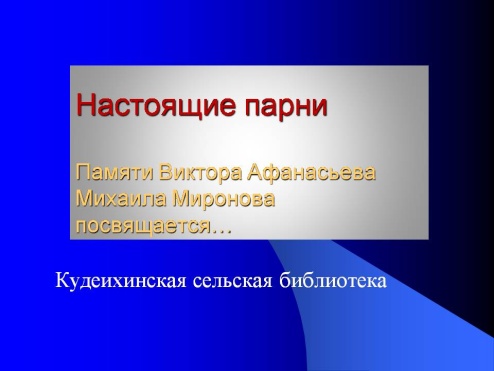 Сценарий вечера-встречи «А сердце память бережет»Автор-составитель Л. Юринова,заведующая Кудеихинской с/библиотекойЦель: - воспитание патриотизма через  уважительное  отношение  к событиям, связанным с армией;- вызвать интерес к историческому и героическому прошлому нашего народа;- знакомство с воинами – интернационалистами нашего села.Перед началом вечера демонстрируется Клип «Прощай,  Афган»Ведущий1: Здравствуйте, дорогие друзья!
Наша сегодняшняя встреча - дань памяти всем, кто причастен к героической и трагической афганской войне, которая длилась в два раза дольше, чем Великая Отечественная. Её долго замалчивали. Дозировали правду о героях и потерях. Даже плакать над могилами не разрешали. Скупились на ордена. Потом эта война прорвалась стихами и песнями, трагическими, светлыми и мужественными.  Песни, как солдаты, вернувшиеся из боя, расскажут Вам о мужестве и силе духа человеческого.Ведущий 2:15 февраля 2019года исполняется  30 лет  со дня вывода советских войск из Афганистана.30 лет назад, 15 февраля 1989 г.,  закончилась война...  Война,  начавшаяся без объявления и длившаяся  почти 10  лет...Ведущий 1:Вчера мальчишки выпускной гуляли.
Ломился стол от всяческих сластей
И в ночь подруги им судьбу гадали.
И нагадали тысячу путей.
Но выпала всем дальняя дорога в чужую неизвестную страну.
И не нашлось другой судьбы у Бога,
Чем эта - через страшную войну!Ведущий 2: И им пришлось испить ее до края,
И, обманув в письме отца и мать,
Мол, не на бой - « по делу» вылетаем
В жестокой сече к смерти привыкать.
Их уносили «Черные тюльпаны»
Не в небо - к Богу в девятнадцать лет...
За землю предков дрались там душманы,
А мы за что? Никто не даст ответ.Ведущий 1:И вот вернулись парни. Поседели.
У сердца - боевые ордена.
И шрамы - как отметины - на теле.
И в душах - не кончается война.Ведущий 2: И в снах - опять восстанет из могилы
Тот, на твоих глазах погибший друг
И не найдется в целом мире силы,
Чтоб разорвать порочный этот круг!Ведущий 1: 18 лет. Они перешагнули порог зрелости и уезжали от матерей, расставались с любимыми, думая, что готовы к испытаниям. И никто из них не предполагал, что ждет их, вчерашних  мальчишек, в Афганистане. И многие из них не знали, что ценой этим испытаниям будет их жизнь. Ведущий 2: Афганистан. Он прочно вошел в нашу жизнь и историю. Мы еще не одно десятилетие будем вспоминать об этой войне.«У войны не женское лицо». Эта, ставшая крылатой фраза, понятна каждому: во все времена женское лицо было символом красоты и нежности, любви и материнства, мира и дружбы.Ведущий 1: Какое же все-таки лицо у войны? Мужское? Вряд ли. Да и есть ли вообще у войны лицо?Военная форма всем ли к лицу. Она делает ребят старше, значительнее. Человек, одевший военную форму, должен подчиняться приказам, принимать присягу на верность Родине и свято ее выполнять.Ведущий 2: Жители Кабула навсегда запомнили, как прорвавшиеся из Пакистана террористы обстреляли город из артиллерии и минометов, как убивали мирных людей, грабили и рушили все что могли. И лишь советские воины пришли на помощь.Ведущий 1:Много горя бед и страданий принесли нашему народу эти девять лет и пятьдесят один день жестоких сражений в чужом краю. Но и там, в далёком Афганистане, советские воины проявили лучшие человеческие качества: мужество, стойкость, благородство.Ведущий 2: В неимоверно трудных условиях боевой жизни, вдали от дома, ежечасно подвергаясь опасности, и подчас смертельной, они сохранили верность военной присяге, воинскому и человеческому долгу.Ведущий 1: Это время дало стране целое поколение мужчин, твёрдо знающих значения слова «военный», знающих цену жизни и более чем кто – либо ненавидящих войну.Ведущий 2: Всего через афганскую войну прошло более полумиллиона человек. Несомненно, что у каждого из них участие в войне оставило незаживающую боль на многие годы. Тысячи людей сегодня страдают от полученных ран, заболеваний, а немало осталось на всю жизнь калеками.Ведущий 1: Благодарная память об ихподвиге не имеет права померкнуть, Вы всегда остаетесь для нас примером мужества, стойкости и героизма. Три судьбы. Они похожи и в тоже время разные. А похожи, - три воина-интернационалиста. Ведущий 2: Не всем выпало пройти живыми эту дорогу через войну - домой из Афганистана. Шли домой солдатские письма. Шли с войны, обожженные, пропахшие потом, кровью и порохом - неприметные конверты. Но не было в них рассказов о войне. Не разрешалось об этом ни писать, ни говорить. Вроде бы и нет ничего. А любящие сыновья, конечно- же, жалели своих родителей. Поэтому в письмах описывали обычную службу, как у всех, просили за них не переживать, не беспокоиться.Ведущий 2: Такие люди есть и среди наших односельчан.  Показ презентация о наших воинах «Настоящие парни, сопровождается пояснениями. Афанасьев Виктор ВениаминовичРодился в15 февраля 1964 года в п. Красноглухово  Порецкого р-на Чувашской АССР. А семье рабочих.С 1971 по 1979 гг.  Учился в Красноглуховской 8-ей школе. С 1979  по 1981 год -  в Порецкой средней школе.В 1980 г. поступил в ряды ВЛКСМ.После окончания школы работал помощником комбайнёра в совхозе «Засурский». С 1981 по 1982 гг. учился на курсах водителя в школе ДОСАФ в г. Чебоксары. С  февраля по апрель 1982 года работал слесарем на автобазе «Чувапотребсоюз». 24 апреля 1982 года призван на службу в ряды Советской Армии.9 мая 1982 года был призван повторно, 6 месяцев служил в г. Ашхабаде. Окончил сержантскую службу, после чего был отправлен, для прохождения дальнейшей службы в Республику Афганистан.4 ноября 1982 года погиб при исполнении интернационального долга, 3 марта 1983 г. посмертно был награжден орденом «Красной звезды». Миронов Михаил АлександровичРодился 12 августа 1964 года в Астраханской области Травинского района. С 1971 по 1979 гг. обучался в Кудеихинской восьмилетней школе. С 1979 по 1981 гг. - в Порецкой средней школе. С 1981 по 1982 гг. работал в совхозе «Засурский» слесарем. Обучался на курсах шоферов в г. Алатыре с января по май 1982 г. Призван в Армию 17 октября 1982 года. Погиб на Таджико-Афганской границе 23 февраля 1983 года.Фомичев Александр ВасильевичРодился 16 июня 1961 года в Ядринском районе. В возрасти 5 лет с родителями переехали в с. Кудеиха. С 1968 по1975 гг. окончил Кудеихинскую восьмилетнюю школу. Учился на хорошо и отлично.С 1975 по 1978гг. обучался в Порецкой средней школе.В 1979г. окончил Шумерлинское СПТУ № 10 на специальности автослесарь.В 1979 году был призван в ряды Советской Армии. В течение нескольких месяцев обучался в г. Львове. В1980 г. был направлен в г. Кабул, где служил в течение года до окончания срочной службы.Имеет награды. В настоящее время проживает в с. Кудеиха. Работает в  Санкт-Петербурге.Ведущий 2: Летели на родину в Союз «Черные тюльпаны» с цинковыми гробами, солдаты возвращались, но уже мертвыми, выполнив свой воинский долг до конца. Война не щадила ни сильных, ни слабых. И если говорят, что кто-то погиб случайно, то это не так - на войне не бывает случайностей.Ведущий 1: Согласно статистике в Афганистане каждый день погибало 4 человека. Самым гибельным годом оказался 1984 – погибло 2434 человека. До 1985 года военкоматам предписывалось следить за тем, чтобы на памятниках погибшим была написана единая фраза: «Погиб при исполнении служебных обязанностей». С началом перестройки смягчилась цензура, и разрешилось писать: «Погиб при выполнении интернационального долга».Ведущий 2: Книга Памяти «Афганская голгофа», вышедшая в г. Чебоксары в 2016 г. - это горькая книга. В ней собраны биографии людей, погибших на Афганской войне. Почти два года создавалась эта книга. Да, именно, создавалась, потому что по крупицам собирались материалы и документы о воинах - афганцах. Потом журналисты и писатели вкладывали частичку души в короткий рассказ, описывая личность неповторимую, создавая образ солдата, шагнувшего в бессмертие.Почтим память  всех парней, погибших на афганской войне.Минута молчания (метроном)Ведущий 1: Проходит время, и мы переводим его в годы, а ушедшие годы - в вечность. И чем дальше от нас уходят годы, то все больше понимаешь подвиг тех, кто был когда-то рядом с тобой, подвиг молодых ребят 80-х которые сложили свои головы на далекой земле Юга.
Ведущий 2:Десятки тысяч солдат и офицеров, прошедших Афганистан, честно и до конца выполнили свой воинский долг. Афганцы – настоящие солдаты в самом высоком значении этого слова. Честь им, слава и низкий поклон.